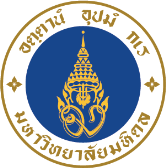 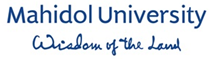 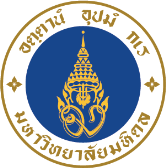 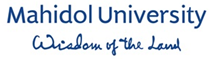 APPLICATION FORMFaculty of Medicine Siriraj HospitalMahidol University, Thailand APPLICATION FORMFaculty of Medicine Siriraj HospitalMahidol University, Thailand APPLICATION FORMFaculty of Medicine Siriraj HospitalMahidol University, Thailand APPLICATION FORMFaculty of Medicine Siriraj HospitalMahidol University, Thailand APPLICATION FORMFaculty of Medicine Siriraj HospitalMahidol University, Thailand Please attach recent photograph herePlease attach recent photograph herePlease answer each question clearly and completely. Detailed answers are required to ensure the most appropriate study arrangements.Please answer each question clearly and completely. Detailed answers are required to ensure the most appropriate study arrangements.Please answer each question clearly and completely. Detailed answers are required to ensure the most appropriate study arrangements.Please answer each question clearly and completely. Detailed answers are required to ensure the most appropriate study arrangements.Please answer each question clearly and completely. Detailed answers are required to ensure the most appropriate study arrangements.Please answer each question clearly and completely. Detailed answers are required to ensure the most appropriate study arrangements.Please answer each question clearly and completely. Detailed answers are required to ensure the most appropriate study arrangements.1.	PERSONAL DATA1.	PERSONAL DATA1.	PERSONAL DATA1.	PERSONAL DATA1.	PERSONAL DATA1.	PERSONAL DATA1.	PERSONAL DATA First name: Middle name:Middle name:Family name:Family name:Family name:Family name:City and country of birth:Date of birth:Nationality:Nationality:Age:Age:Sex:Passport number:Issued date:Expiry date:       Expiry date:       Marital status:Marital status:Number of Children:3) Office address:3) Office address:3) Office address:3) Office address:Office telephone:Office telephone:Office telephone:3) Office address:3) Office address:3) Office address:3) Office address:Office fax:Office fax:Office fax:4) Home address:4) Home address:4) Home address:4) Home address:Home telephone:Home telephone:Home telephone:4) Home address:4) Home address:4) Home address:4) Home address:Home fax: Home fax: Home fax: 5) Email contact:5) Email contact:5) Email contact:5) Email contact:Mobile phone:Mobile phone:Mobile phone:6) Name and address of person to be notified in case of emergency:Relationship: Office telephone: Email:6) Name and address of person to be notified in case of emergency:Relationship: Office telephone: Email:6) Name and address of person to be notified in case of emergency:Relationship: Office telephone: Email:6) Name and address of person to be notified in case of emergency:Relationship: Office telephone: Email:Mobile phone:Telephone: Mobile phone:Telephone: Mobile phone:Telephone: 7) Health Information: All information given will be kept in confidence, please, respond freely to the questions.Blood type :  A           B           AB            O            Other ………………………………….Underlying Disease :   Yes ………………………………………………………………………………………………………………………………………………  NoAre you taking any medications at the moment?  Yes ………………………………………………………………………………………………………………………………………………………………………………….  NoDrug Allergy :  Yes ……………………………………………………………………………………………………………………………………………….…..……..  No7) Health Information: All information given will be kept in confidence, please, respond freely to the questions.Blood type :  A           B           AB            O            Other ………………………………….Underlying Disease :   Yes ………………………………………………………………………………………………………………………………………………  NoAre you taking any medications at the moment?  Yes ………………………………………………………………………………………………………………………………………………………………………………….  NoDrug Allergy :  Yes ……………………………………………………………………………………………………………………………………………….…..……..  No7) Health Information: All information given will be kept in confidence, please, respond freely to the questions.Blood type :  A           B           AB            O            Other ………………………………….Underlying Disease :   Yes ………………………………………………………………………………………………………………………………………………  NoAre you taking any medications at the moment?  Yes ………………………………………………………………………………………………………………………………………………………………………………….  NoDrug Allergy :  Yes ……………………………………………………………………………………………………………………………………………….…..……..  No7) Health Information: All information given will be kept in confidence, please, respond freely to the questions.Blood type :  A           B           AB            O            Other ………………………………….Underlying Disease :   Yes ………………………………………………………………………………………………………………………………………………  NoAre you taking any medications at the moment?  Yes ………………………………………………………………………………………………………………………………………………………………………………….  NoDrug Allergy :  Yes ……………………………………………………………………………………………………………………………………………….…..……..  No7) Health Information: All information given will be kept in confidence, please, respond freely to the questions.Blood type :  A           B           AB            O            Other ………………………………….Underlying Disease :   Yes ………………………………………………………………………………………………………………………………………………  NoAre you taking any medications at the moment?  Yes ………………………………………………………………………………………………………………………………………………………………………………….  NoDrug Allergy :  Yes ……………………………………………………………………………………………………………………………………………….…..……..  No7) Health Information: All information given will be kept in confidence, please, respond freely to the questions.Blood type :  A           B           AB            O            Other ………………………………….Underlying Disease :   Yes ………………………………………………………………………………………………………………………………………………  NoAre you taking any medications at the moment?  Yes ………………………………………………………………………………………………………………………………………………………………………………….  NoDrug Allergy :  Yes ……………………………………………………………………………………………………………………………………………….…..……..  No7) Health Information: All information given will be kept in confidence, please, respond freely to the questions.Blood type :  A           B           AB            O            Other ………………………………….Underlying Disease :   Yes ………………………………………………………………………………………………………………………………………………  NoAre you taking any medications at the moment?  Yes ………………………………………………………………………………………………………………………………………………………………………………….  NoDrug Allergy :  Yes ……………………………………………………………………………………………………………………………………………….…..……..  No2. LANGUAGE ABILITY2. LANGUAGE ABILITY2. LANGUAGE ABILITY2. LANGUAGE ABILITY2. LANGUAGE ABILITY2. LANGUAGE ABILITY2. LANGUAGE ABILITY2. LANGUAGE ABILITY1) For language (s) other than mother tongue, enter below the appropriate letter from the code system to indicate your level of skill. 1) For language (s) other than mother tongue, enter below the appropriate letter from the code system to indicate your level of skill. 1) For language (s) other than mother tongue, enter below the appropriate letter from the code system to indicate your level of skill. 1) For language (s) other than mother tongue, enter below the appropriate letter from the code system to indicate your level of skill. 1) For language (s) other than mother tongue, enter below the appropriate letter from the code system to indicate your level of skill. Understanding of spoken languagesA : I understand at the level of university instruction.B : I understand at the levelj of normal conversation.C : I understand simple daily usage.Speaking abilityA : I speak at the level of university discussion.B : I speak well enough to engage in normal conversation.C : I speak adequately to meet limited social needs.Reading abilityA : I can read without difficulty all technical material in my field.B :  I can read with some difficulty all technical material in my field.C :  I can read newspaper articles and similar material.Writing abilityA : I can write technical papers and reports easily.B : I can write technical reports with some difficulty.C : I can write ordinary correspondence.Understanding of spoken languagesA : I understand at the level of university instruction.B : I understand at the levelj of normal conversation.C : I understand simple daily usage.Speaking abilityA : I speak at the level of university discussion.B : I speak well enough to engage in normal conversation.C : I speak adequately to meet limited social needs.Reading abilityA : I can read without difficulty all technical material in my field.B :  I can read with some difficulty all technical material in my field.C :  I can read newspaper articles and similar material.Writing abilityA : I can write technical papers and reports easily.B : I can write technical reports with some difficulty.C : I can write ordinary correspondence.Understanding of spoken languagesA : I understand at the level of university instruction.B : I understand at the levelj of normal conversation.C : I understand simple daily usage.Speaking abilityA : I speak at the level of university discussion.B : I speak well enough to engage in normal conversation.C : I speak adequately to meet limited social needs.Reading abilityA : I can read without difficulty all technical material in my field.B :  I can read with some difficulty all technical material in my field.C :  I can read newspaper articles and similar material.Writing abilityA : I can write technical papers and reports easily.B : I can write technical reports with some difficulty.C : I can write ordinary correspondence.LanguageUnderstandSpeakReadWriteUnderstanding of spoken languagesA : I understand at the level of university instruction.B : I understand at the levelj of normal conversation.C : I understand simple daily usage.Speaking abilityA : I speak at the level of university discussion.B : I speak well enough to engage in normal conversation.C : I speak adequately to meet limited social needs.Reading abilityA : I can read without difficulty all technical material in my field.B :  I can read with some difficulty all technical material in my field.C :  I can read newspaper articles and similar material.Writing abilityA : I can write technical papers and reports easily.B : I can write technical reports with some difficulty.C : I can write ordinary correspondence.Understanding of spoken languagesA : I understand at the level of university instruction.B : I understand at the levelj of normal conversation.C : I understand simple daily usage.Speaking abilityA : I speak at the level of university discussion.B : I speak well enough to engage in normal conversation.C : I speak adequately to meet limited social needs.Reading abilityA : I can read without difficulty all technical material in my field.B :  I can read with some difficulty all technical material in my field.C :  I can read newspaper articles and similar material.Writing abilityA : I can write technical papers and reports easily.B : I can write technical reports with some difficulty.C : I can write ordinary correspondence.Understanding of spoken languagesA : I understand at the level of university instruction.B : I understand at the levelj of normal conversation.C : I understand simple daily usage.Speaking abilityA : I speak at the level of university discussion.B : I speak well enough to engage in normal conversation.C : I speak adequately to meet limited social needs.Reading abilityA : I can read without difficulty all technical material in my field.B :  I can read with some difficulty all technical material in my field.C :  I can read newspaper articles and similar material.Writing abilityA : I can write technical papers and reports easily.B : I can write technical reports with some difficulty.C : I can write ordinary correspondence.Understanding of spoken languagesA : I understand at the level of university instruction.B : I understand at the levelj of normal conversation.C : I understand simple daily usage.Speaking abilityA : I speak at the level of university discussion.B : I speak well enough to engage in normal conversation.C : I speak adequately to meet limited social needs.Reading abilityA : I can read without difficulty all technical material in my field.B :  I can read with some difficulty all technical material in my field.C :  I can read newspaper articles and similar material.Writing abilityA : I can write technical papers and reports easily.B : I can write technical reports with some difficulty.C : I can write ordinary correspondence.Understanding of spoken languagesA : I understand at the level of university instruction.B : I understand at the levelj of normal conversation.C : I understand simple daily usage.Speaking abilityA : I speak at the level of university discussion.B : I speak well enough to engage in normal conversation.C : I speak adequately to meet limited social needs.Reading abilityA : I can read without difficulty all technical material in my field.B :  I can read with some difficulty all technical material in my field.C :  I can read newspaper articles and similar material.Writing abilityA : I can write technical papers and reports easily.B : I can write technical reports with some difficulty.C : I can write ordinary correspondence.Understanding of spoken languagesA : I understand at the level of university instruction.B : I understand at the levelj of normal conversation.C : I understand simple daily usage.Speaking abilityA : I speak at the level of university discussion.B : I speak well enough to engage in normal conversation.C : I speak adequately to meet limited social needs.Reading abilityA : I can read without difficulty all technical material in my field.B :  I can read with some difficulty all technical material in my field.C :  I can read newspaper articles and similar material.Writing abilityA : I can write technical papers and reports easily.B : I can write technical reports with some difficulty.C : I can write ordinary correspondence.Understanding of spoken languagesA : I understand at the level of university instruction.B : I understand at the levelj of normal conversation.C : I understand simple daily usage.Speaking abilityA : I speak at the level of university discussion.B : I speak well enough to engage in normal conversation.C : I speak adequately to meet limited social needs.Reading abilityA : I can read without difficulty all technical material in my field.B :  I can read with some difficulty all technical material in my field.C :  I can read newspaper articles and similar material.Writing abilityA : I can write technical papers and reports easily.B : I can write technical reports with some difficulty.C : I can write ordinary correspondence.Understanding of spoken languagesA : I understand at the level of university instruction.B : I understand at the levelj of normal conversation.C : I understand simple daily usage.Speaking abilityA : I speak at the level of university discussion.B : I speak well enough to engage in normal conversation.C : I speak adequately to meet limited social needs.Reading abilityA : I can read without difficulty all technical material in my field.B :  I can read with some difficulty all technical material in my field.C :  I can read newspaper articles and similar material.Writing abilityA : I can write technical papers and reports easily.B : I can write technical reports with some difficulty.C : I can write ordinary correspondence.Understanding of spoken languagesA : I understand at the level of university instruction.B : I understand at the levelj of normal conversation.C : I understand simple daily usage.Speaking abilityA : I speak at the level of university discussion.B : I speak well enough to engage in normal conversation.C : I speak adequately to meet limited social needs.Reading abilityA : I can read without difficulty all technical material in my field.B :  I can read with some difficulty all technical material in my field.C :  I can read newspaper articles and similar material.Writing abilityA : I can write technical papers and reports easily.B : I can write technical reports with some difficulty.C : I can write ordinary correspondence.Understanding of spoken languagesA : I understand at the level of university instruction.B : I understand at the levelj of normal conversation.C : I understand simple daily usage.Speaking abilityA : I speak at the level of university discussion.B : I speak well enough to engage in normal conversation.C : I speak adequately to meet limited social needs.Reading abilityA : I can read without difficulty all technical material in my field.B :  I can read with some difficulty all technical material in my field.C :  I can read newspaper articles and similar material.Writing abilityA : I can write technical papers and reports easily.B : I can write technical reports with some difficulty.C : I can write ordinary correspondence.Understanding of spoken languagesA : I understand at the level of university instruction.B : I understand at the levelj of normal conversation.C : I understand simple daily usage.Speaking abilityA : I speak at the level of university discussion.B : I speak well enough to engage in normal conversation.C : I speak adequately to meet limited social needs.Reading abilityA : I can read without difficulty all technical material in my field.B :  I can read with some difficulty all technical material in my field.C :  I can read newspaper articles and similar material.Writing abilityA : I can write technical papers and reports easily.B : I can write technical reports with some difficulty.C : I can write ordinary correspondence.Understanding of spoken languagesA : I understand at the level of university instruction.B : I understand at the levelj of normal conversation.C : I understand simple daily usage.Speaking abilityA : I speak at the level of university discussion.B : I speak well enough to engage in normal conversation.C : I speak adequately to meet limited social needs.Reading abilityA : I can read without difficulty all technical material in my field.B :  I can read with some difficulty all technical material in my field.C :  I can read newspaper articles and similar material.Writing abilityA : I can write technical papers and reports easily.B : I can write technical reports with some difficulty.C : I can write ordinary correspondence.Understanding of spoken languagesA : I understand at the level of university instruction.B : I understand at the levelj of normal conversation.C : I understand simple daily usage.Speaking abilityA : I speak at the level of university discussion.B : I speak well enough to engage in normal conversation.C : I speak adequately to meet limited social needs.Reading abilityA : I can read without difficulty all technical material in my field.B :  I can read with some difficulty all technical material in my field.C :  I can read newspaper articles and similar material.Writing abilityA : I can write technical papers and reports easily.B : I can write technical reports with some difficulty.C : I can write ordinary correspondence.Understanding of spoken languagesA : I understand at the level of university instruction.B : I understand at the levelj of normal conversation.C : I understand simple daily usage.Speaking abilityA : I speak at the level of university discussion.B : I speak well enough to engage in normal conversation.C : I speak adequately to meet limited social needs.Reading abilityA : I can read without difficulty all technical material in my field.B :  I can read with some difficulty all technical material in my field.C :  I can read newspaper articles and similar material.Writing abilityA : I can write technical papers and reports easily.B : I can write technical reports with some difficulty.C : I can write ordinary correspondence.Understanding of spoken languagesA : I understand at the level of university instruction.B : I understand at the levelj of normal conversation.C : I understand simple daily usage.Speaking abilityA : I speak at the level of university discussion.B : I speak well enough to engage in normal conversation.C : I speak adequately to meet limited social needs.Reading abilityA : I can read without difficulty all technical material in my field.B :  I can read with some difficulty all technical material in my field.C :  I can read newspaper articles and similar material.Writing abilityA : I can write technical papers and reports easily.B : I can write technical reports with some difficulty.C : I can write ordinary correspondence.Understanding of spoken languagesA : I understand at the level of university instruction.B : I understand at the levelj of normal conversation.C : I understand simple daily usage.Speaking abilityA : I speak at the level of university discussion.B : I speak well enough to engage in normal conversation.C : I speak adequately to meet limited social needs.Reading abilityA : I can read without difficulty all technical material in my field.B :  I can read with some difficulty all technical material in my field.C :  I can read newspaper articles and similar material.Writing abilityA : I can write technical papers and reports easily.B : I can write technical reports with some difficulty.C : I can write ordinary correspondence.Understanding of spoken languagesA : I understand at the level of university instruction.B : I understand at the levelj of normal conversation.C : I understand simple daily usage.Speaking abilityA : I speak at the level of university discussion.B : I speak well enough to engage in normal conversation.C : I speak adequately to meet limited social needs.Reading abilityA : I can read without difficulty all technical material in my field.B :  I can read with some difficulty all technical material in my field.C :  I can read newspaper articles and similar material.Writing abilityA : I can write technical papers and reports easily.B : I can write technical reports with some difficulty.C : I can write ordinary correspondence.Understanding of spoken languagesA : I understand at the level of university instruction.B : I understand at the levelj of normal conversation.C : I understand simple daily usage.Speaking abilityA : I speak at the level of university discussion.B : I speak well enough to engage in normal conversation.C : I speak adequately to meet limited social needs.Reading abilityA : I can read without difficulty all technical material in my field.B :  I can read with some difficulty all technical material in my field.C :  I can read newspaper articles and similar material.Writing abilityA : I can write technical papers and reports easily.B : I can write technical reports with some difficulty.C : I can write ordinary correspondence.Understanding of spoken languagesA : I understand at the level of university instruction.B : I understand at the levelj of normal conversation.C : I understand simple daily usage.Speaking abilityA : I speak at the level of university discussion.B : I speak well enough to engage in normal conversation.C : I speak adequately to meet limited social needs.Reading abilityA : I can read without difficulty all technical material in my field.B :  I can read with some difficulty all technical material in my field.C :  I can read newspaper articles and similar material.Writing abilityA : I can write technical papers and reports easily.B : I can write technical reports with some difficulty.C : I can write ordinary correspondence.Understanding of spoken languagesA : I understand at the level of university instruction.B : I understand at the levelj of normal conversation.C : I understand simple daily usage.Speaking abilityA : I speak at the level of university discussion.B : I speak well enough to engage in normal conversation.C : I speak adequately to meet limited social needs.Reading abilityA : I can read without difficulty all technical material in my field.B :  I can read with some difficulty all technical material in my field.C :  I can read newspaper articles and similar material.Writing abilityA : I can write technical papers and reports easily.B : I can write technical reports with some difficulty.C : I can write ordinary correspondence.Understanding of spoken languagesA : I understand at the level of university instruction.B : I understand at the levelj of normal conversation.C : I understand simple daily usage.Speaking abilityA : I speak at the level of university discussion.B : I speak well enough to engage in normal conversation.C : I speak adequately to meet limited social needs.Reading abilityA : I can read without difficulty all technical material in my field.B :  I can read with some difficulty all technical material in my field.C :  I can read newspaper articles and similar material.Writing abilityA : I can write technical papers and reports easily.B : I can write technical reports with some difficulty.C : I can write ordinary correspondence.3. EDUCATION3. EDUCATION3. EDUCATION3. EDUCATION3. EDUCATION3. EDUCATION3. EDUCATION3. EDUCATIONDatesfrom / toInstitution(name, city and country)Institution(name, city and country)Institution(name, city and country)QualificationobtainedQualificationobtainedMajor fields of studyLanguage used4. EMPLOYMENT RECORD4. EMPLOYMENT RECORDBeginning with your present post, provide precise details of your responsibilities and activities and describe what you do. Give particular attention to any duties related to your qualifications for this scholarship or to your need for the study proposed.Beginning with your present post, provide precise details of your responsibilities and activities and describe what you do. Give particular attention to any duties related to your qualifications for this scholarship or to your need for the study proposed.1) Present post1) Present postFrom:                                         To: List your specific duties:Title of your post: Name and address of employer: Name and address of supervisor:Type of employment:  full-time    part-time Public service      Private        Other …………………    Teaching            Research      clinical service                                                     Pre-clinical service2) Previous post:From:                                         To: List your specific dutiesTitle of your post: Name and address of employer: Name and address of supervisor:Type of employment:  full-time   part-time Public service      Private       Other ……………………    Teaching            Research     clinical service                                                     Pre-clinical service      5. SELECTED COURSES OR SUBJECT OF STUDY5. SELECTED COURSES OR SUBJECT OF STUDY1) Selected courses or Subject of study: 1) Selected courses or Subject of study: 2) Study objectives:2) Study objectives:3) Based on your objectives as stated above, please complete the following statement.    On completion of my study at Faculty of Medicine Siriraj Hospital, Mahidol University, I hope to be able to:3) Based on your objectives as stated above, please complete the following statement.    On completion of my study at Faculty of Medicine Siriraj Hospital, Mahidol University, I hope to be able to:6. COMMITMENTI certify that the above statements are correct and complete to the best of my knowledge.                                                                                                            Signature ……………………………………………………………                                                                                                         Full Name ……………………………………………………………                                                                                                                  Date ……………………………………………………………                      6. COMMITMENTI certify that the above statements are correct and complete to the best of my knowledge.                                                                                                            Signature ……………………………………………………………                                                                                                         Full Name ……………………………………………………………                                                                                                                  Date ……………………………………………………………                      